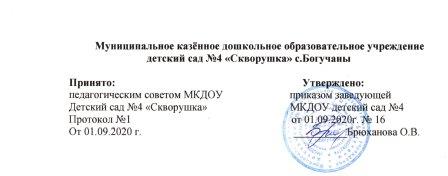  Реализация части формируемой участниками образовательных отношений«ТЕАТРАЛИЗОВАННАЯ ДЕЯТЕЛЬНОСТЬ»(средняя, старшая, подготовительная группы)По авторской программе «Театр-творчество-дети» Сорокиной Н.Ф. Мерзляковой Л.ПОЯСНИТЕЛЬНАЯ ЗАПИСКА      Художественно-эстетическое воспитание занимает одно из ведущих мест в содержании воспитательного процесса дошкольного образовательного учреждения и является его приоритетным направлением. Для эстетического развития личности ребенка огромное значение имеет разнообразная художественная деятельность — изобразительная, музыкальная, художественно-речевая и др. Важной задачей эстетического воспитания является формирование у детей эстетических интересов, потребностей, эстетического вкуса, а также творческих способностей. Богатейшее поле для эстетического развития детей, а также развития их творческих способностей представляет театрализованная деятельность. В связи с этим, в ДОУ введены дополнительные занятия по театрализованной деятельности, которые проводит  воспитатель группы.     Настоящая программа описывает курс подготовки по театрализованной деятельности детей дошкольного возраста 4—7 лет (средняя, старшая и подготовительная группы). Она разработана на основе обязательного минимума содержания по театрализованной деятельности для ДОУ с учетом обновления содержания по различным программам, описанным в литературе, приведенной в конце данного раздела.    Цель программы — развитие творческих способностей детей средствами театрального искусства.ЗадачиСоздать условия для развития творческой активности детей, участвующих в театрализованной деятельности, а также поэтапного освоения детьми различных видов творчества по возрастным группам.Создать условия для совместной театрализованной деятельности детей и взрослых (постановка совместных спектаклей с участием детей, родителей, сотрудников ДОУ, организация выступлений
детей старших групп перед младшими и пр.).Обучить детей приемам манипуляции в кукольных театрах различных видов.Совершенствовать артистические навыки детей в плане переживания и воплощения образа, а также их исполнительские умения.Ознакомить детей всех возрастных групп с различными видами театров (кукольный, драматический, музыкальный, детский, театр зверей и др.).Приобщить детей к театральной культуре, обогатить их театральный опыт: знания детей о театре, его истории, устройстве, театральных профессиях, костюмах, атрибутах, театральной терминологии, театрах города Москвы.Развить у детей интерес к театрально-игровой деятельности.Программа предполагает проведение одного занятия в   две недели  в первую или вторую половину дня. Продолжительность занятия: 20 мин — средняя группа, 25 мин — старшая группа, 30 мин — подготовительная группа. Общее количество учебных занятий в год — 31.Педагогический анализ знаний и умений детей (диагностика) проводится 2 раза в год: вводный — в сентябре, итоговый — в мае.Программа составлена с учетом реализации межпредметных связей по разделам.«Музыкальное воспитание», где дети учатся слышать в музыке разное эмоциональное состояние и передавать его движениями, жестами, мимикой; слушают музыку к очередному спектаклю, отмечая разнохарактерное ее содержание, дающее возможность более полно оценить и понять характер героя, его образ.«Изобразительная деятельность», где дети знакомятся с репродукциями картин, иллюстрациями, близкими по содержанию сюжету спектакля, учатся рисовать разными материалами по сюжету спектакля или отдельных его персонажей.«Развитие речи», на котором у детей развивается четкая, ясная дикция, ведется работа над развитием артикуляционного аппарата с использованием скороговорок, чистоговорок, потешек.«Ознакомление с художественной литературой», где дети знакомятся с литературными произведениями, которые лягут в основу предстоящей постановки спектакля и других форм организации театрализованной деятельности (занятий по театрализованной деятельности, театрализованных игр на других занятиях, праздниках и развлечениях, в повседневной жизни, самостоятельной театральной деятельности детей).«Ознакомление с окружающим», где дети знакомятся с явлениями общественной жизни, предметами ближайшего окружения, природными явлениями, что послужит материалом, входящим в содержание театрализованных игр и упражнений.«Ритмика», где дети учатся через танцевальные движения передавать образ какого-либо героя, его характер, настроение.СОДЕРЖАНИЕ ПРОГРАММЫСодержание программы включает восемь основных блоков, представленных в таблицах. Перечислим их.Блок 1 — основы кукловождения.Блок 2 — основы кукольного театра.Блок 3 — основы актерского мастерства.Блок 4 — основные принципы драматизации.Блок 5 — самостоятельная театральная деятельность.Блок 6 — театральная азбука.Блок 7 — проведение праздников.Блок 8 — проведение досугов и развлечений.Следует отметить, что блоки 1, 5, 8 реализуются на одном-двух занятиях в месяц; блок 2 реализуется на двух занятиях в месяц; блоки 3, 4 — на каждом занятии; блок 6 — на тематических занятиях 2 раза в год (по три занятия в октябре и в марте); блок 1 реализуется 1 раз в квартал.Программа средней группы(сентябрь — май)Программа старшей группы(сентябрь — май)Программа подготовительной группы(сентябрь — май)ТРЕБОВАНИЯ К УРОВНЮ ПОДГОТОВКИ ВОСПИТАННИКОВТребования к умениям и знаниям, приобретенным в результате изучения раздела «Театрализованная деятельность», приведены в таблицеСПИСОК ЛИТЕРАТУРЫВыготский Л.С. Воображение и творчество в детском возрасте.Чистякова М.И. Психогимнастика Мигунова Е.В. Театральная педагогика в детском саду. – М.: ТЦ Сфера, 2009 Гончарова О.В. Театральная политра: программа зхудожественно-эстетического воспитания.- М.: ТЦ Сфера 2010Ледяйкина Е.Г., Топникова Л.А. Праздники для современных малышей. Ярославль, 2002.Мирясова В.И. Играем в театр. Сценарии детских спектаклей о животных. М., 2000.Михайлова М.А. Праздники в детском саду. Сценарии, игры, аттракционы. Ярославль, 2002.Петрова Т.Н., Сергеева Е.А., Петрова Е. С. Театрализованные игры в детском саду. М., 2000.Гончарова В.А., Колосова Т.А. Моторные сказки для самых маленьких: Учебно-методическое пособие. – СПб.: КАРО, 2012Сорокина Н.Ф., Миланович Л.Г. Театр — творчество — дети. М., 1995.БлокиБазовый компонентКомпонент ДОУ1. Основы кукловожде-нияПриучать детей использовать в театрализованных играх образные игрушки настольного театра.Сентябрь. Задачи: формировать навыки кукловождения резиновой, пластмассовой, мягкой игрушки настольного театра.Игра: «Театр двух актеров». Этюды: «Медведь и лиса», «Встреча зайца и медведя», «Пляска Маши»1. Основы кукловожде-нияПриучать детей использовать в театрализованных играх образные игрушки настольного театра.Октябрь. Задачи: обучать детей приемам кукловождения настольно-плоскостного театра.Игра: «Театр двух актеров». Этюды: «В гости к Маше», «Собака и медведь», «Пляска деда и бабы»1. Основы кукловожде-нияПриучать детей использовать в театрализованных играх образные игрушки настольного театра.Ноябрь. Задачи: обучать детей приемам кукловождения настольного театра конусной игрушки.Игра: «Театр двух актеров». Этюды: «Встреча зайца и лисы», «Пляска лисы и кота», «Бабушка и внучка».1. Основы кукловожде-нияПриучать детей использовать в театрализованных играх образные игрушки стендового театра, театра верховых куколДекабрь. Задачи: обучать детей приемам последовательного накладывания картинок согласно сюжету простых, знакомых сказок (стендовый театр на фланелеграфе и магнитной доске).Этюды: «Встреча кошки с собакой», «Пляска мышей»1. Основы кукловожде-нияПриучать детей использовать в театрализованных играх образные игрушки стендового театра, театра верховых куколЯнварь — февраль. Задачи: познакомить детей с театральной ширмой, с приемами вождения верховых кукол.Игра: «Театр двух актеров». Этюды: «Мама гуляет», «Девочка гуляет», «Две мышки», «Дед и репа»1. Основы кукловожде-нияПриучать детей использовать в театрализованных играх образные игрушки стендового театра, театра верховых куколМарт — май. Задачи: обучать детей приемам вождения верховых кукол на ширме.Игра: «Театр двух актеров».Этюды: «Встреча лисы и зайца», «Встреча мышки с лягушкой»,«Пляска зверей»2. Основы кукольного театраСентябрь — ноябрь. Задачи: формировать эмоциональную выразительность речи детей; воспитывать умение следить за развитием действия в сказке, развивать эмоциональный отклик на действия персонажей кукольного спектакля, вызывать сочувствие и желание помочь, учить давать оценку поступкам действующих лиц.Сказки: «Заюшкина избушка», русская народная сказка. «Смоляной бычок», русская народная сказка2. Основы кукольного театраДекабрь. Задачи: развивать умение давать оценку поступкам действующих лиц в спектакле; продолжать формировать эмоциональную выразительность речи детей.Сказки: «Маша и медведь», русская народная сказка2. Основы кукольного театраЯнварь - февраль. Задачи: познакомить детей с театральной ширмой, приемами вождения верховых кукол. Игра: «Театр двух актеров». Этюды: «Мама гуляет», «Девочка гуляет», «Две мышки», «Дед и репа»2. Основы кукольного театраМарт — май. Задачи: продолжать воспитывать у детей любовь к кукольному театру, вызывать желание участвовать в кукольных спектаклях. Сказки: «Как собака себе друга искала», мордовская народная сказка.3. Основы актерского мастерстваСентябрь — ноябрь. Задачи: формировать у детей характерные жесты отталкивания, притягивания, раскрытия, закрытия; развивать способность детей понимать эмоциональное состояние другого человека и учить адекватно выразить свое. Познакомить с пиктограммами (карточками-символами, изображающими разные эмоции человека — веселье, грусть); воспитывать внимательность, развивать фантазию, воображение детей.Этюды: М. Чистяковой на выразительность жеста: «Тише», «Иди ко мне», «Уходи», «До свидания»; на выражение основных эмоций: «Лисичка подслушивает», «Вкусные конфеты», «Новая кукла», «Лисенок боится», «Ваське стыдно», «Молчок»; М. Чехова на внимание, веру, наивность и фантазию.3. Основы актерского мастерстваДекабрь — февраль. Задачи: активизировать детей, развивать их память, внимание. Игры: «Будь внимателен», «Канон для малышей», «Запомни свое место», «Запомни свою позу», «Флажок» М. Чистяковой.3. Основы актерского мастерстваМарт — май. Задачи: развивать у детей способность правильно понимать эмоционально-выразительное движение рук и адекватно пользоваться жестами. Этюды: «Это я!», «Это мое!», «Отдай!», «Сосульки», «Шалтай-Болтай», «Петрушка прыгает» М. Чистяковой4. Основные принципы драматизацииУчить разыгрывать несложные представления по знакомым литературным сюжетам, используя при этом выразительные средства (интонацию, мимику, жест)Сентябрь — ноябрь. Задачи: совершенствовать импровизационные способности детей; формировать положительное отношение к играм- драматизациям; поощрять стремление детей участвовать в играх-драматизациях по собственному желанию. Сказки: «Теремок», «Колобок», русские народны сказки.  Сценка:«Еж и лиса» (по стихотворению В. Фетисова)4. Основные принципы драматизацииУчить разыгрывать несложные представления по знакомым литературным сюжетам, используя при этом выразительные средства (интонацию, мимику, жест)Декабрь — февраль. Задачи: формировать у детей эмоционально насыщенную речь, активизировать словарь; поддерживать заинтересованное отношение к играм-драматизациям, стремление участвовать в этом виде деятельности.Сказки: «Рукавичка», украинская народная сказка. Сценки:«Медведь» (по стихотворению Г. Виеру «На праздник»)4. Основные принципы драматизацииУчить разыгрывать несложные представления по знакомым литературным сюжетам, используя при этом выразительные средства (интонацию, мимику, жест)Март — май. Задачи: совершенствовать импровизационные способности детей; продолжать воспитывать заинтересованное отношение к играм-драматизациям.Сказки: «Волк и семеро козлят», русская народная сказка; «Аленушка и лиса», русская народная сказка; «Красная Шапочка», французская сказка. Сценки: «Кот» (по стихотворению Г. Виеру)5. Самостоятельная театральная деятельностьСентябрь — ноябрь. Задачи: побуждать детей играть с куклами настольного театра, разыгрывать знакомые сказки, стихотворения5. Самостоятельная театральная деятельностьДекабрь — февраль. Задачи: привлекать детей к самостоятельным играм со стендовыми видами театров (фланелеграф, магнитная доска) и с театром верховых кукол5. Самостоятельная театральная деятельностьМарт — май. Задачи: поощрять стремление детей участвовать в играх-драматизациях.6. Театральная азбукаСентябрь — ноябрь. Задачи: формировать представления детей о театре (артисты — волшебники театра, куклы — маленькие помощники артистов); познакомить детей с правилами поведения в театре; пополнять и активизировать словарь детей, вводя специальную терминологию, связанную с театральной деятельностью — названия разнообразных кукол (отдельных видов кукольных театров); названия театральных персонажей, предметов, декораций.7.Проведение праздниковВоспитывать у детей чувство радости, желание выступать на утреннике: читать стихи, разыгрывать сценки. Поощрять участие детей в подготовке к праздникам, поддерживать радостное чувство от совместных действий, успешно выполненных заданий.Сентябрь — ноябрь. Задачи: развивать способность свободно и раскрепощенно держаться перед зрителями в соответствии с индивидуальными особенностями детей; воспитывать и поддержи-вать желание доставить удовольствие своим выступлением родителям, воспитателям детского сада, малышам.Мероприятия: «В гости к Осени»7.Проведение праздниковВоспитывать у детей чувство радости, желание выступать на утреннике: читать стихи, разыгрывать сценки. Поощрять участие детей в подготовке к праздникам, поддерживать радостное чувство от совместных действий, успешно выполненных заданий.Декабрь — февраль. Задачи: продолжать развивать устойчивый интерес к выступлениям перед родителями, сотрудникамидетского сада, малышами. Мероприятия: «Волшебник Дед Мороз».7.Проведение праздниковВоспитывать у детей чувство радости, желание выступать на утреннике: читать стихи, разыгрывать сценки. Поощрять участие детей в подготовке к праздникам, поддерживать радостное чувство от совместных действий, успешно выполненных заданий.Март — май. Задачи: продолжать развивать устойчивый интерес к выступлениям перед родителями, сотрудниками детского сада,малышами.Мероприятия:  Неделя театра 8. Проведениедосугов и развлеченийРазвивать у детей интерес к различным формам представлений, подготовленных старшими детьми и взрослыми, и желание участвовать в них.Сентябрь.Кукольный спектакль «Здравствуй, здравствуй дектский сад!» (исполняют педагоги детского сада).Октябрь.Инсценировки: «Спор овощей», «Осенний листочек» (исполняют дети подготовительных к школе групп).Ноябрь.День Матери8. Проведениедосугов и развлеченийРазвивать у детей интерес к различным формам представлений, подготовленных старшими детьми и взрослыми, и желание участвовать в них.Декабрь — февраль. Задачи: развивать умение понимать содержание сказок, инсценировок, оценивать поступки действующих лиц, давать им объективную оценку.1.Новогодние представления2. «Твой носовой платок» — кукольный спектакль в исполнении сотрудников.3. «Кот, петух и лиса»,— кукольные спектакли в исполнении детей старших групп8. Проведениедосугов и развлеченийРазвивать у детей интерес к различным формам представлений, подготовленных старшими детьми и взрослыми, и желание участвовать в них.Март — май. Задачи: обучать детей правильно выражать свои чувства и переживания; поддерживать интерес к происходящему на сцене.1 .  Неделя театра  «Как обидели книжку» (исполняют педагоги)«На бабушкином дворе!»  (группа «Солнышко»)«Под грибком!»  (группа Колокольчики »)«Кошкин дом»  (группа «Радуга») «Заюшкина избушка»  (группа «Почемучки»)2. «День смеха» — театрализованное представление к 1 апреля.3.Спектакль «Дед, бабка и солдат Кондрат» (для старшей и подготовительной групп)4. «1 июня — праздник лета» — театрализованное представлениеБлокиОсновной компонентКомпонент ДОУ1. Основы кукловожденияСентябрь — ноябрь. Задачи: продолжать обучать детей приемам вождения верховых кукол. Игра:«Театр двух актеров». Этюды: «Радостная встреча деда с Жучкой», «Неприятный разговор», «Игра в жмурки»1. Основы кукловожденияДекабрь — январь. Задачи: закрепление навыка кукловождения пальчикового театра. Игра:«Театр двух актеров». Этюды: «К нам пришел зайчик», «Цыпленок и петушок», «Кот и петушок»1. Основы кукловожденияФевраль. Задачи: обучение детей приемам кукловождения театра бибабо. Игра: «Театр двух актеров»1. Основы кукловожденияМарт — апрель. Задачи: продолжать формировать у детей навык вождения кукол театра бибабо, побуждать их создавать танцевальные композиции и игровые импровизации с куклами этого театра.«Русский хоровод» — танцевальная композиция1. Основы кукловожденияМай. Задачи: познакомить детей с приемами кукловождения марионеток, кукол с «живой рукой».Этюды: «К нам в гости страус пришел», «Танец Аленушки».2. Основы кукольноготеатраПродолжать развивать умения использовать куклы разных театров в разыгрывании сценок по знакомым сказкам, стихотворениям.Сентябрь — ноябрь. Задачи: прививать устойчивый интерес к ку-кольному театру; поощрять активное участие детей в кукольномспектакле.Сказки: «Кукушка», ненецкая сказкаДекабрь — февраль. Задачи: учить детей правильному речевому дыханию, умению менять темп, силу звука, добиваться четкой дикции;формировать интонационную выразительность речи; вызывать интерес к пальчиковому театру, театру бибабо, желание участвовать в спектакле с куклами этих театров; развивать интерес к театру марионеток, к кукле с «живой рукой».Сказки: «Кот, петух и лиса», русская народная сказка (пальчиковый театр); «Жихарка», русская народная сказка (театр бибабо) «Гуси-лебеди», русская народная сказка.«Хозяйка» — П. Синявский (бибабо, кукла Аленушка из театра кукол с «живой рукой»)3. Основы актерскогомастерстваСентябрь — ноябрь. Задачи: развивать способность понимать эмо-циональное состояние человека и уметь адекватно выразить своенастроение.Этюды: «Удивление», «Цветок», «Северный полюс», «Сердитыйдедушка», «Провинившийся» (М. Чистяковой).Игры с пиктограммами: «Подбери фразу», «Придумай и скажи фразус интонацией карточки-пиктограммы»Декабрь — февраль. Задачи: развивать память и фантазию детей.Этюды М. Чехова: на внимание, веру, наивность, фантазиюМарт — май. Задачи: развивать выразительность жеста.Этюды М. Чехова: «Вот он какой», «Игра с камушками», «Спать хо-чется», «Карлсон», «Золушка»4. Основные принципыдраматизацииПродолжать развивать умения детей разыгрывать сценки по знакомым сказкам, стихотворениям с использованием атрибутов, элементов костюмов, декораций. Совершенствовать исполнительские умения.Сентябрь — ноябрь. Задачи: продолжать учить детей самостоятельно выбирать средства для передачи образов, передачи диалогов, действий героев; совершенствовать импровизационные способности, стимулировать желание изменять действия, вводить свои реплики; учить чувствовать своего партнера, стремиться подыграть ему; продолжать воспитывать заинтересованное отношение к играм- драматизациям.Сказки: «Три поросенка», сказка в переводе С. Я. Маршака.Инсценировка: «Кто сказал "мяу"?» (по В. Сутееву).Сценки: «Еж», «Спор туч» (по стихотворению Л. Корчагина)Декабрь — февраль. Задачи: продолжать развивать умение детей разыгрывать спектакль по знакомой сказке.Сказки: «Лисичка-сестричка и серый волк», русская народная сказка. «Путаница», К.И. ЧуковскийМарт — май. Задачи: развивать инициативу и самостоятельностьдетей в разыгрывании спектакля по знакомой сказке.5. Самостоятельнаятеатральная деятель-ностьСентябрь — ноябрь. Задачи: привлекать детей к самостоятельным играмс верховыми куклами на ширме.Декабрь — февраль. Задачи: побуждать детей придумывать сказки, используя кукол пальчикового театра, театра бибабо.Март — май. Задачи: развивать желание импровизировать с куклами бибабо, марионетками, куклами с «живой рукой».6. Театральная азбукаСентябрь — май. Задачи: продолжать формировать представления детей о театре, приобщать к театральной культуре; познакомить с театром, его историей, устройством; рассказать о театральных профессиях и видах театров, научить правилам поведения в театре.7. ПроведениепраздниковПриучать детей кактивному участию в подготовке и проведении праздников, в изготовлении атрибутов. Воспитывать эмоционально-положительное отношение к праздникам.Сентябрь — май. Задачи: развивать способность свободно и раскрепощено держаться при выступлении перед взрослыми, сверстниками и малышами; воспитывать любовь и интерес к театральному искусству.   1 .  Неделя театра  «Как обидели книжку» (исполняют педагоги)«На бабушкином дворе!»  (группа «Солнышко»)«Под грибком!»  (группа Колокольчики »)«Кошкин дом»  (группа «Радуга») «Заюшкина избушка»  (группа «Почемучки»)2. «День смеха» — театрализованное представление к 1 апреля.3.Спектакль «Дед, бабка и солдат Кондрат» (для старшей и подготовительной групп)4. «1 июня — праздник лета» — театрализованное представление8. Проведение досугови развлеченийОрганизовывать просмотр спектаклей, концертов, постановок кукольного театра. Учить внимательно смотреть и слушать выступления взрослых, детей, малышей, эмоционально откликаться на них. Воспитывать доброжелательность, умение правильно оценивать действия персонажей. Приучать активно участвовать в различных развлечениях, используя умения и навыки, полученные на занятиях.Сентябрь — ноябрь.1 . «1 сентября — День Знаний» с кукольным спектаклем «Здравствуй, здравствуй детский сад!» в исполнении педагогов детского сада.2. «Кот и лиса», кукольный спектакль в исполнении педагогов.3. «Веселая ярмарка» — театрализованное представление (педагоги).                   8. Проведение досугови развлеченийОрганизовывать просмотр спектаклей, концертов, постановок кукольного театра. Учить внимательно смотреть и слушать выступления взрослых, детей, малышей, эмоционально откликаться на них. Воспитывать доброжелательность, умение правильно оценивать действия персонажей. Приучать активно участвовать в различных развлечениях, используя умения и навыки, полученные на занятиях.Декабрь — февраль. Задачи: учить детей правильно оценивать поступки действующих лиц, воспитывать добрые чувства.1 . Новогодние представления2. «Твой носовой платок» — кукольный спектакль в исполнении педагогов.3. «Мороз Иванович» — кукольный спектакль в исполнении детей подготовительных к школе групп8. Проведение досугови развлеченийОрганизовывать просмотр спектаклей, концертов, постановок кукольного театра. Учить внимательно смотреть и слушать выступления взрослых, детей, малышей, эмоционально откликаться на них. Воспитывать доброжелательность, умение правильно оценивать действия персонажей. Приучать активно участвовать в различных развлечениях, используя умения и навыки, полученные на занятиях.Март — май. Задачи: вызывать устойчивый интерес к происходящему на сцене, желание активно участвовать в различных развлечениях.1 . «Шалунишки-котятки потеряли перчатки» — инсценировка в исполнении детей подготовительных к школе групп.2. «Неделя  театра» — театрализованное представление   (последняя неделя марта).3. «День смеха» — театрализованное представление к 1 апреля.4. «Чистота — для здоровья нам нужна» — театрализованное представление ко Дню здоровья (7 апреля).5. «1 июня — праздник лета» — театрализованное представлениеБлокиОсновной компонентКомпонент ДОУ1. ОсновыкукловожденияСентябрь — ноябрь. Задачи: познакомить детей с приемами вождения кукол-вертушек.Игра: «Театр двух актеров».Этюды: «Девочка и мальчик», «Пляска кота и мыши»1. ОсновыкукловожденияДекабрь — январь. Задачи: познакомить детей с различными приемами вождения тростевых кукол.Игра: «Театр двух актеров».Этюды: «Веселая зарядка», «Попугай умывается», «Неожиданная встреча»1. ОсновыкукловожденияФевраль. Задачи: познакомить детей с напольным видом театра — конусным, приемами вождения этих кукол.Игра «Театр двух актеров».Этюды: «Прогулка в лес», «Встреча друзей», «Веселый перепляс»1. ОсновыкукловожденияМарт — май. Задачи: закреплять навыки кукловождения различных видов кукольных театров.Этюды: по одному этюду для каждого вида кукольного театра по программам разных возрастных групп2. Основы кукольного театраШире использовать в театральной деятельности детей разные виды театровСентябрь — ноябрь. Задачи: формировать интерес к театру кукол-вертушек, желание участвовать в кукольном спектакле.Инсценировка: «Дом, который построил Джек» — по английской песенке в переводе С.Я. Маршака2. Основы кукольного театраШире использовать в театральной деятельности детей разные виды театровДекабрь — февраль. Задачи: прививать детям устойчивый интерес к новым видам театров: тростевых и напольных кукол, развивать творческую самостоятельность в передаче образа.Сказки: «Мороз Иванович», В. Одоевский2. Основы кукольного театраШире использовать в театральной деятельности детей разные виды театровМарт — май. Задачи: формировать устойчивый интерес к кукольному театру, желание управлять куклами различных систем.Инсценировка: «Карнавал кукол»3. Основы актерского мастерстваСентябрь — ноябрь. Задачи: способствовать расширению диапазона эмоционального восприятия и выражения различных эмоций (радость, горе, удивление, испуг); обучать выражению различных эмоций и воспроизведению отдельных черт характера.Этюды М. Чехова: «Потерялся», «Котята», «Маленький скульптор», «Часовой», «Робкий ребенок», «Повар-лгун».Игры с карточками-пиктограммами:«Передавалки», «Нарисуй и скажи»3. Основы актерского мастерстваДекабрь — февраль. Задачи: обучать детей интуитивно распознавать атмосферу человека, события, места, времени года, дня и уметь вживаться в эту атмосферу; развивать память и фантазию.Этюды М. Чехова: на внимание, веру, наивность, фантазию, атмосферу3. Основы актерского мастерстваМарт. Задачи: развивать умение выражать основные эмоции и адекватно реагировать на эмоции окружающих людей.Этюды М. Чистяковой: на выражение основных эмоций — «Любопытный», «Круглые глаза», «Старый гриб», «Гадкий утенок»,«Гневная Гиена».Игры с карточками-пиктограммами3. Основы актерского мастерстваАпрель — май. Задачи: развивать у детей выразительность жеста, умение воспроизводить отдельные черты характера.Этюды М. Чистяковой: «Я не знаю», «Дружная семья», «Насос имяч», «Карабас-Барабас», «Три характера», «Вредное колечко».Игры с карточками-пиктограммами4. Основные принципыдраматизацииСентябрь -ноябрь. Задачи: совершенствовать импровизационные возможности детей, побуждать к поиску выразительных средствдля передачи характерных особенностей персонажей спектакля.Сказки: «Сказка про храброго зайца», Д. Мамин-Сибиряк.Инсценировки: по стихотворениям Ю. Копотова — «Волнушки»;В. И. Мирясова — «Осенний листок»; Ю. Тувима — «Спор овощей»4. Основные принципыдраматизацииДекабрь февраль. Задачи: совершенствовать импровизационные возможности детей, развивать инициативу и самостоятельность всоздании образов различных персонажей.Сказки: «Щелкунчик», музыкальная сказкаМарт — май. Задачи: совершенствовать импровизационные возможности детей, развивать инициативу и самостоятельность в создании образов различных персонажей.Инсценировки: «Воробушки» (по стихотворению В. Берестова); «Лось» (по стихотворению Н. Кордо); «Шалунишки-котятки потеряли перчатки» (по английской народной песенке в переводе И. Родина); «Три мамы»Развивать самостоятельность в организации театрализованных игр: умение самостоятельно выбирать сказку, стихотворение, готовить необходимые атрибуты и декорации к будущему спектаклю, распределять между собой обязанности и роли. Развивать творческую самостояельность в передаче образа.Сентябрь — ноябрь. Задачи: побуждать детей самостоятельно сочинять и разыгрывать небольшие сказки, используя кукол-вертушекРазвивать самостоятельность в организации театрализованных игр: умение самостоятельно выбирать сказку, стихотворение, готовить необходимые атрибуты и декорации к будущему спектаклю, распределять между собой обязанности и роли. Развивать творческую самостояельность в передаче образа.Декабрь — февраль. Задачи: побуждать детей придумывать небольшие сказки и разыгрывать их с помощью тростевых инапольных куколРазвивать самостоятельность в организации театрализованных игр: умение самостоятельно выбирать сказку, стихотворение, готовить необходимые атрибуты и декорации к будущему спектаклю, распределять между собой обязанности и роли. Развивать творческую самостояельность в передаче образа.Март — май. Задачи: побуждать детей использовать в творческих играх различные знакомые им виды кукольных театров6. ТеатральнаяазбукаСентябрь — февраль. Задачи: — углублять знания детей о театре как виде искусства. Формировать устойчивый интерес к театральному искусству, потребность каждого ребенка обращаться к театру как к источнику особой радости, эмоциональных переживаний, творческого соучастия;— уточнять сведения об основных средствах выразительности;— закреплять представления детей об особенностях различных театров (опера, балет, драматический театр, кукольный, детский, театр зверей);— расширять диапазон сведений о тех, кто работает в театре (капельдинер, постановщик танцев);— закреплять навык поведения во время посещения театра, просмотра спектакля;— определять и называть разновидности знакомых кукольных театров (настольный, стендовый, бибабо, верховых кукол, марионетки, кукол с «живой рукой», пальчиковый)6. ТеатральнаяазбукаМарт — май. Задачи: уточнять и обобщать знания детей о театре, его истории, разновидностях, устройстве, театральных профессиях, костюмах, атрибутах, правилах поведения в театре, видах кукольных театров, театральной терминологии, средствах художественной выразительности7. ПроведениепраздниковПривлекать детей к активному участию в подготовке праздников. Воспитывать чувство удовлетворения от совместной работы. Развивать желание принимать активное участие в утренникахСентябрь — февраль. Задачи: продолжать работу над способностью детей свободно и раскрепощенно держаться при выступлении перед взрослыми, сверстниками и младшими детьми; поощрять желание детей принимать активное участие в праздниках, используя импровизационные умения, приобретенные на занятиях и в самостоятельной театральной деятельности.Мероприятия: фольклорный  праздник «Посиделки на Ангаре».Новогодние представления7. ПроведениепраздниковПривлекать детей к активному участию в подготовке праздников. Воспитывать чувство удовлетворения от совместной работы. Развивать желание принимать активное участие в утренникахМарт — май. Задачи: поощрять проявление творческой активностидетей, желание доставить радость зрителям.Мероприятия:1 .  Неделя театра  «Как обидели книжку» (исполняют педагоги)«На бабушкином дворе!»  (группа «Солнышко»)«Под грибком!»  (группа Колокольчики »)«Кошкин дом»  (группа «Радуга») «Заюшкина избушка»  (группа «Почемучки»)2. «День смеха» — театрализованное представление к 1 апреля.3.Спектакль «Дед, бабка и солдат Кондрат» (для старшей и подготовительной групп)4.«Выпускной бал» — выпуск детей в школу5. «1 июня — праздник лета» — театрализованное представление8. Проведение досугови развлеченийОрганизовывать для детей представления кукольного театра, слушание сказок.Приучать всех детей активно участвовать в развлеченияхСентябрь — ноябрь. Задачи: вызывать устойчивый интерес к происходящему на сцене.1 . «1 сентября — День Знаний» —театрализованное представление с кукольным спектаклем «Здравствуй, здравствуй, детский сад!» в исполнении педагогов детского сада.2. «Лиса и журавль» — кукольный спектакль в исполнении педагогов.8. Проведение досугови развлеченийОрганизовывать для детей представления кукольного театра, слушание сказок.Приучать всех детей активно участвовать в развлеченияхДекабрь — февраль. Задачи: вызывать устойчивый интерес к происходящему на сцене.1 . «Твой носовой платок» — кукольный спектакль в исполнении педагогов.2. «Кот, петух и лиса» — кукольный спектакль в исполнении детей старшей группы8. Проведение досугови развлеченийОрганизовывать для детей представления кукольного театра, слушание сказок.Приучать всех детей активно участвовать в развлеченияхМарт — май. Задачи: воспитывать доброе отношение к сверстникам, побуждать каждого ребенка активно участвовать в развлечениях.1 . «День театра» — театрализованное представление ко Дню театра (последняя неделя марта).2. «День смеха — театрализованное представление к 1 апреля.3. «Чистота — для здоровья нам нужна» — ко Дню здоровья (7 апреля).ГруппаБазовый компонентКомпонент ДОУСредняяДолжен уметь:— заинтересованно заниматься театрально-игровой деятельностью;— разыгрывать несложные представления по знакомым литературным сюжетам, используя выразительные средства (интонацию, мимику, жест);— использовать в театрализованных играх образные игрушки и бибабо, самостоятельно изготовленные игрушки из разных материаловДолжен знать:— некоторые виды театров (кукольный, драматический, музыкальный, детский, театр зверей и др.);— некоторые приемы и манипуляции, применяемые в знакомых видах театров: резиновой, пластмассовой, мягкой игрушки (кукольный), настольном, настольноплоскостном, конусной игрушки, стендовом на фланелеграфе и магнитной доске, верховых кукол.Должен иметь представление:— о театре, театральной культуре;— роли артистов, кукол;— имеющихся правилах поведения в театре;— азбуке театра (название отдельных видов театров, театральных персонажей, предметов, декораций)СтаршаяДолжен уметь:— разыгрывать сценки по знакомым сказкам, стихотворениям, песням с использованием кукол знакомых видов театров, элементов костюмов, декораций;— чувствовать и понимать эмоциональное состояние героев, вступать в ролевое взаимодействие с другими персонажами; — выступать перед сверстниками, детьми младших групп, родителями, иной аудиториейДолжен знать:— некоторые виды театров (кукольный, драматический, музыкальный, детский, театр зверей и др.);— некоторые приемы и манипуляции, применяемые в знакомых видах театров: верховых кукол, пальчиковом, бибабо.Должен иметь представление:— о театре, театральной культуре;— истории театра;— устройстве театра (зрительный зал, фойе, гардероб);— театральных профессиях (актер, гример, костюмер, режиссер, звукорежиссер, декоратор, осветитель, суфлер)Подготови-тельнаяДолжен уметь:— самостоятельно организовывать театрализованные игры (выбирать сказку, стихотворение, песню для постановки, готовить необходимые атрибуты, распределять между собой обязанности и роли);— разыгрывать представления, инсценировки, использовать средства выразительности (поза, жесты, мимика, голос, движение);— широко использовать в театрализованной деятельности различные виды театровДолжен знать:— некоторые виды театров (кукольный, драматический, музыкальный, детский, театр зверей и др.);— некоторые приемы и манипуляции, применяемые в знакомых видах театров: кукол-вертушек, тростевых кукол, напольном конусном.Должен иметь представление:— о театре, театральной культуре; — театральных профессиях (капельдинер, постановщик танцев и др.)